TARIFS  SAISON 2021 – 2022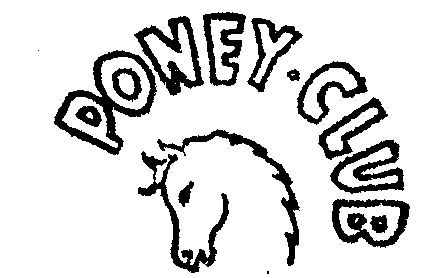 POUSSINS – P’TITS VERTS - PEGASESSaint Germain - FourqueuxCours du Lundi 6 Septembre 2021 au Samedi 2 Juillet 2022 (Sauf jours fériés et vacances scolaires)Les prestations suivantes sont assujetties à une TVA à 5,5 %(droit d’accès aux installations sportives) et/ou à une TVA à 20 % (enseignement).Les tarifs détaillés de chaque prestation sont à consulter sur les différents panneaux d’informations du poney club.Pour bénéficier des installations, les cavaliers doivent s’acquitter d’une cotisation annuelle ainsi que d’une licence fédérale. La Licence fédérale permet aux cavaliers d’être assurés dans tous les centres affiliés de France, de passer des examens fédéraux et de participer à  une dynamique sportive.Nous proposons également un cours de « PoneyFun » (jeu permettant d’acquérir autonomie et esprit d’équipe) pour les P’tits Verts de 2ème année, et Pégases.IMPORTANT : Les cours sont rattrapables uniquement sur présentation d’un certificat médical.ESSAI EN COURS COLLECTIF1 Cours de 30 minutes 	        30 € ttcPrévoir 30 minutes avant le cours et 30 minutes après le cours pour le pansage du poney, ranger le matériel et l’apprentissage théorique.PASSAGE D’EXAMENPoney argent / Poney d’Or / Galop de Bronze : 				20 € ttc42, rue du Maréchal Foch – FOURQUEUX - 78112 SAINT GERMAIN EN LAYE   01 34 51 35 21 / poneyclub.fourqueux78@orange.frSARL. Au capital de 15 244 € .RCS. Versailles B 410 877 062-SIRET 410 877 062 000 27. TVA n°: FR12 410 877 062 000 27(suite) TARIFS  SAISON 2021 – 2022POUSSINS – P’TITS VERTS - PEGASESANIMATION DIMANCHE OU JOUR FERIE	      43€ ttcSTAGE VACANCESCotisation annuelle :		56 € ttcCotisation Février et Printemps* :		30 € ttcCotisation Juillet* :		25 € ttc*Cotisation obligatoire à partir de 3 ½ journées pour les non-adhérents-annuelsStage ½ journée 		43 € ttcForfait 5 ½ journées		200 € ttcForfait 6 ½ journées		240 € ttcForfait 7 ½ journées		280 € ttcForfait 10 ½ journées		387 € ttcANNIVERSAIRE AU PONEY CLUB                                                                                   265€ TTCEQUIPEMENT ET MATERIEL DU CAVALIERUne tenue réglementaire est exigée : une bombe ou un casque aux normes CE en vigueur obligatoire, une paire de bottes/boots et mini chaps et culotte de cheval ou un jean usé. Des gants et un équipement chaud sont conseillés en hiver !VETEMENTS AUX COULEURS DU PONEY CLUBLa casquette			10 €Le Tee-shirt			20 €Le Polo manches courtes ou manches longues			35 €Le Teddy			45 €Le Blouson chaud/imper et softshell			65 €Sweat			40 € Le Sac de pansage			8 €42, rue du Maréchal Foch – FOURQUEUX - 78112 SAINT GERMAIN EN LAYE   01 34 51 35 21 / poneyclub.fourqueux78@orange.frSARL. Au capital de 15 244 € .RCS. Versailles B 410 877 062-SIRET 410 877 062 000 27. TVA n°: FR12 410 877 062 000 27Forfait annuel 1 cours (30 min/semaine)894€ ttcForfait annuel 2 cours (1h/semaine)1 200 €Licence Fédérale 202125€ ttcLicence Fédérale 2021 25€ ttcCotisation annuelle 2021-2022120€ ttcCotisation annuelle 2021-2022120€ ttcTOTAL 1039€ ttcTOTAL 1345€ ttcInscription fratrie                                        (1 cours 30 min/semaine)                                        réduction de 5% sur le forfait annuel sur le 2ème enfant849 €Inscription fratrie                                        (2 cours de 30 min/semaine)                            réduction de 5% sur le forfait annuel sur le 2ème enfant1140€ ttcLicence Fédérale 202125€ ttc Licence Fédérale 202125€ ttcCotisation annuelle 2021-2022120€ ttcCotisation annuelle 2021-2022120€ ttcTOTAL994€ ttcTOTAL1285€ ttc